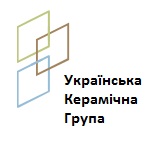 ПРИВАТНЕ АКЦІОНЕРНЕ ТОВАРИСТВО«УКРАЇНСЬКА КЕРАМІЧНА ГРУПА»ідентифікаційний код: 22042269; Україна, 84122, Донецька обл., м. Слов′янськ, вул. Торська, 67ІНФОРМАЦІЯстаном на «22» лютого 2021 рокудо чергових (річних) Загальних зборів акціонерівПРИВАТНОГО АКЦІОНЕРНОГО ТОВАРИСТВА «УКРАЇНСЬКА КЕРАМІЧНА ГРУПА», які відбудуться «15» квітня 2021 року	Інформація про загальну кількість акцій та голосуючих акцій станом на 22 лютого 2021р., дату складання переліку осіб, яким надсилається повідомлення про проведення Зборів акціонерів, які відбудуться 15 квітня 2021 року:  загальна кількість акцій складає 8 380 штук, голосуючих акцій –  8 380 штук, привілейованих акцій у Товариства немає.Генеральний директор						ПРИВАТНОГО АКЦІОНЕРНОГО ТОВАРИСТВА«УКРАЇНСЬКА КЕРАМІЧНА ГРУПА»                                                                 Левіт В.В.12.03.2021р.ПрАТ “УКРАЇНСЬКА КЕРАМІЧНА ГРУПА”                                                                                                                                                                                                      вул. Торська, 67                                                                                                                                                                                                                  Слов’янськ, Донецька обл.                                                                                                                                                                                                                                 Україна, 84122                                                                                                                                                                                                                     